PENGARUH PENGGUNAAN H2SO4 DAN HCl PADA  AKTIVASI KIMIA – FISIK ZEOLIT CLINOPTILOLITE TERHADAP PRESTASI MESIN DIESEL 4-LANGKAH(Skripsi)OlehCHANDRA WINATA PANDAPOTAN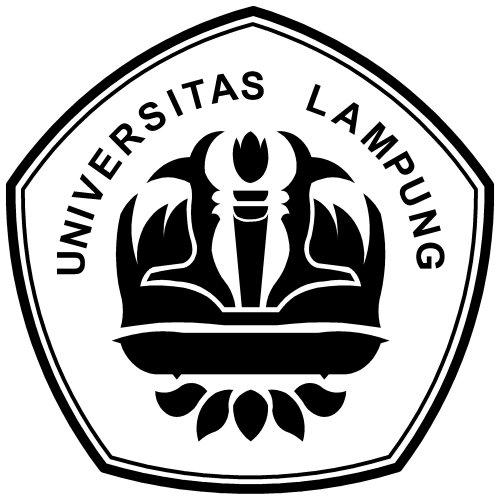 FAKULTAS TEKNIKUNIVERSITAS LAMPUNGBANDAR LAMPUNG2012